АДМИНИСТРАЦИЯ НАГОРСКОГО РАЙОНА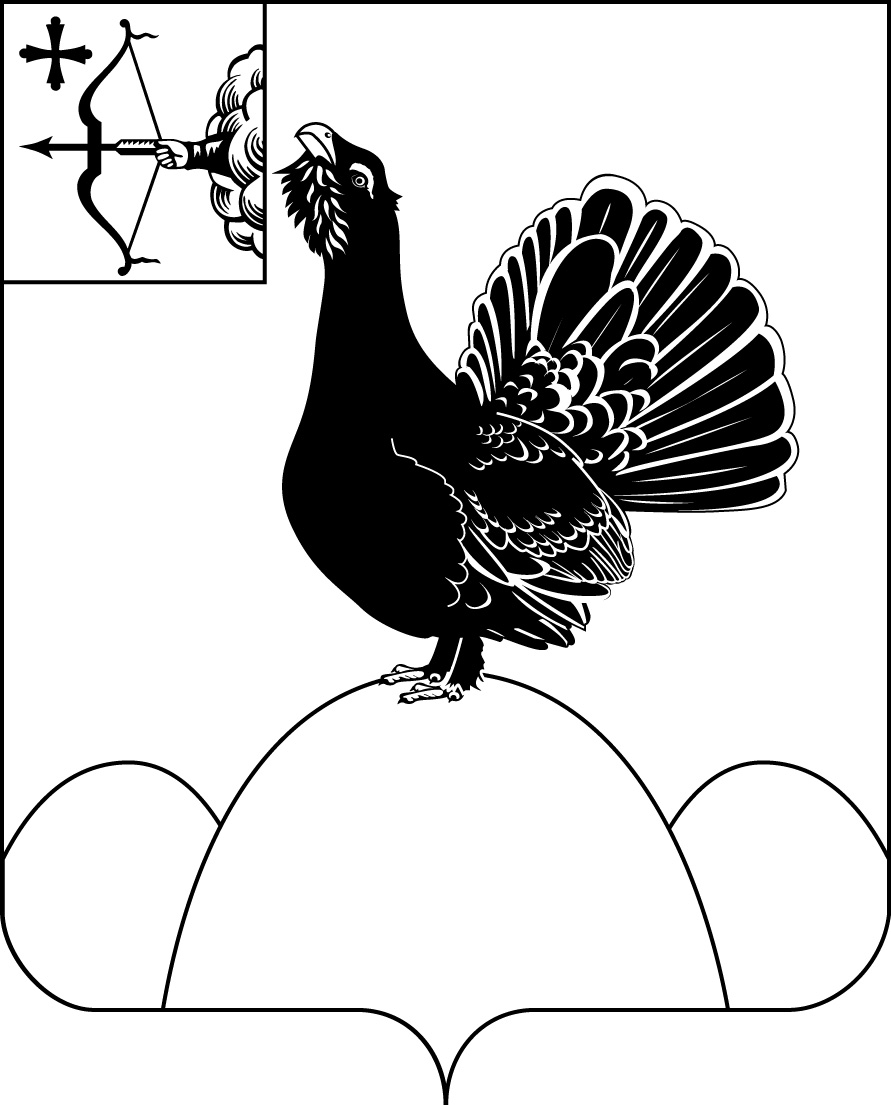 КИРОВСКОЙ ОБЛАСТИПОСТАНОВЛЕНИЕ22.03.2022		№ 104 - Ппгт НагорскОб обеспечении пожарной безопасности объектов и населенных пунктов в весенне-летний пожароопасный период 2022 года	В целях предупреждения пожаров на объектах, независимо от форм собственности, жилого фонда населенных пунктов района и обеспечения безопасности людей в весенне-летний пожароопасный период 2022 года, администрация Нагорского района ПОСТАНОВЛЯЕТ:	1. Рекомендовать главам Нагорского городского и сельских поселений района, руководителям предприятий, организаций, учреждений в рамках своих полномочий:	1.1. Организовать на территориях поселений противопожарную пропаганду и обучение населения мерам пожарной безопасности с проведением сходов (встреч) с населением по разъяснению мер пожарной безопасности.1.2. Организовать на регулярной основе по мере таяния снега уборку территории населенных пунктов, производственных, сельскохозяйственных и других объектов от отходов лесопиления, остатков грубых кормов и другого сгораемого мусора, соблюдая меры пожарной безопасности, и вывозку по графику или заявкам от населения отходов и мусора.	1.3. После схода снежного покрова категорически запретить сжигание сухой травы, пожнивных остатков на полях и лугах. 	1.4. В срок до 15.04.2022 года организовать и провести проверку противопожарного состояния производственных и сельскохозяйственных объектов, объектов соцкультбыта. Принять меры по выполнению противопожарных мероприятий, указанных в предписаниях государственного пожарного надзора.	1.5. В срок до 15.04.2022 года привести в исправное состояние в населенных пунктах противопожарные водоисточники: пожарные водоемы, гидранты, запруды; обеспечить подъезд к ним.	1.6. Организовать по мере необходимости строительство упрощенных прудов и ям-копаней в сельских населенных пунктах за счет долевого участия населения, предприятий и организаций.	1.7. В срок до 30.04.2022 в населенных пунктах, подверженных угрозе лесных пожаров, разработать и выполнить мероприятия (устройство минерализованных полос, удаление сухой растительности, ликвидация ветхих строений), исключающие возможность распространения огня с лесных массивов на их территории и в обратном направлении.	1.8. Заключить договоры с арендаторами лесного фонда на привлечение противопожарной техники для тушения пожаров в населенных пунктах.	1.9. Укомплектовать муниципальные пожарные охраны и добровольные пожарные дружины и провести обучение, организовать дежурство водителей пожарных автомобилей и приспособленной для пожаротушения техники, особенно в выходные и праздничные дни, закрепить за каждой пожарной мотопомпой мотористов и определить порядок доставки мотопомп к месту пожара.	1.10. Привести всю имеющуюся пожарную технику в исправное состояние, а бензовозы и автоцистерны приспособить для целей пожаротушения и, подвоза воды к месту пожара.	1.11. Оборудовать искрогасящими установками выхлопные системы транспортных средств и дымовые трубы котельных, работающих на пожароопасных предприятиях и животноводческих фермах.	2. Рекомендовать:	2.1. Нагорским районным электрическим сетям Кировэнерго филиала ПАО МРСК «Центра и Приволжья» (Сысолятин В.М.), Нагорскому мастерскому участку Слободского межрайонного предприятия электрических сетей ОАО «Коммунэнерго» (Багаутдинов В.В.) до 15.04.2022 года произвести контрольно-профилактические проверки состояния наружных электролиний на промышленных и сельскохозяйственных предприятиях, объектах соцкультбыта, принять меры к устранению имеющихся недостатков.	2.2. Отделению надзорной деятельности и профилактической работы ГУ МЧС России по Кировской области Нагорского района (Толмачев В.В.), усилить контроль за противопожарным состоянием объектов экономики и населенных пунктов. По каждому случаю пожаров, загораний, сельхозпалов, несанкционированного сжигания мусора выявлять виновных лиц, применять к ним меры административного воздействия.	3. Контроль за исполнением данного постановления оставляю за собой.4. Признать утратившим силу постановление администрации Нагорского района от 07.04.2021 № 130-П «Об обеспечении пожарной безопасности объектов и населенных пунктов в весенне-летний пожароопасный период 2021 года».5. Постановление вступает в силу с момента опубликования в Сборнике муниципальных правовых актов.ПОДГОТОВЛЕНОЗаведующий сектором ГО и ЧС					В.А. ЖуковСОГЛАСОВАНОЗаместитель главы администрации по экономике и муниципальной собственности 								О.В. ДвоеглазоваЗаместитель главы администрации по профилактике правонарушений и социальным вопросам 						И.А. РыловаЗаведующий отделом жизнеобеспечения							Н.В. УстиновПодлежит опубликованию в Сборнике муниципальных актов органов местного самоуправления муниципального образования Нагорский муниципальный район Кировской областиПодлежит опубликованию на официальном сайте муниципального образования Нагорский муниципальный район Кировской области.Правовая антикоррупционная экспертиза проведена:предварительная	заключительная	Глава Нагорского районаВ.Е. БулычевРазослать:Двоеглазовой О.В., Рыловой И.А., Устинову Н.В., сектор ГО и ЧС, поселения, 38 ПСЧ 11 ПСО ФПС ГПС Главного управления МЧС России по Кировской области, СПК к-з «Заря», СПК к-з «Союз», лесные отделы – 2, Нагорский РЭС Кировэнерго филиал ПАО МРСК «Центра и Приволжья», Нагорский мастерский участок Слободского МПЭС ОАО Коммунэнерго, ООО «НКС», ООО «ЖилКомСервис», ОНДПР, Ларионовой М.Ю., Рычковой В.В., РУО, РУК.